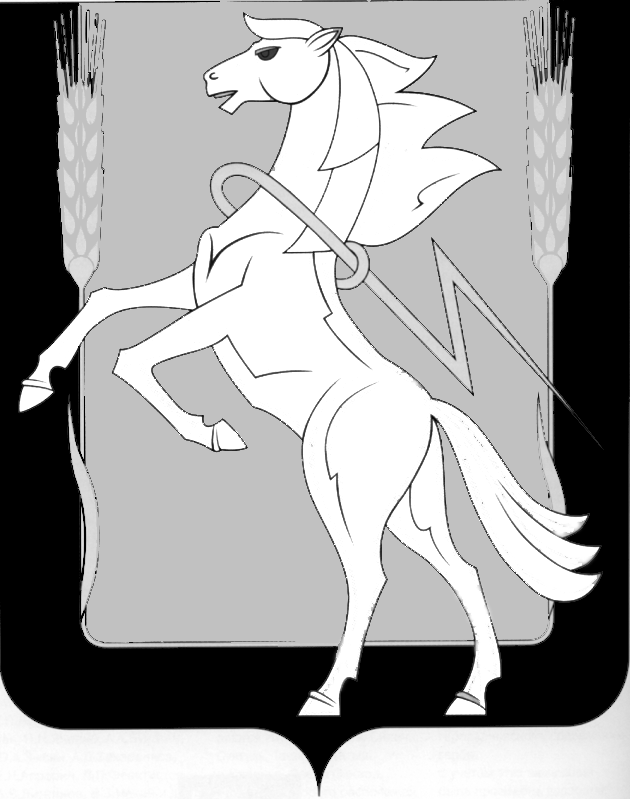 СОБРАНИЕ ДЕПУТАТОВ СОСНОВСКОГО МУНИЦИПАЛЬНОГО РАЙОНА шестого созыва РЕШЕНИЕ от « 16 » ноября 2022 года № 404Об утверждении правил землепользования и застройки (внесение изменений) Полетаевского сельского поселения Сосновского муниципального района Челябинской области В соответствии ч. 4 ст. 14 Федерального закона от 06.10.2003 г. № 131-ФЗ «Об общих принципах организации местного самоуправления в Российской Федерации», ч. 3.3 ст. 33 Градостроительного кодекса Российской Федерации, Собрание депутатов Сосновского муниципального района РЕШАЕТ: Утвердить правила землепользования и застройки (внесение изменений) Полетаевского сельского поселения Сосновского муниципального района Челябинской области (приложение 1-4).Направить настоящее Решение Главе Сосновского муниципального района для подписания и опубликования.Опубликовать настоящее Решение и правила землепользования и застройки (внесение изменений) Полетаевского сельского поселения Сосновского муниципального района Челябинской области в информационном бюллетене «Сосновская Нива» и разместить на официальном сайте органов местного самоуправления Сосновского муниципального района в сети Интернет www.chelsosna.ru. Настоящее Решение вступает в силу с момента опубликования. Глава Сосновского                                               Председатель Собраниямуниципального района                                      депутатов Сосновского                                                                                муниципального района  ___________Е.Г.Ваганов                                      __________Г.М. Шихалёва